Brot-Quiz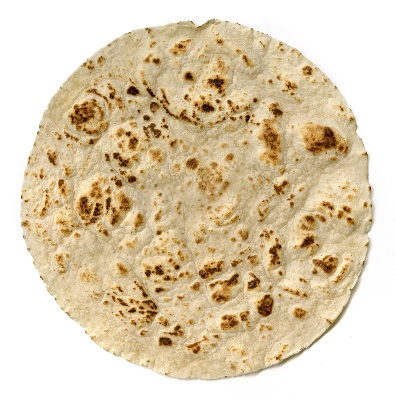 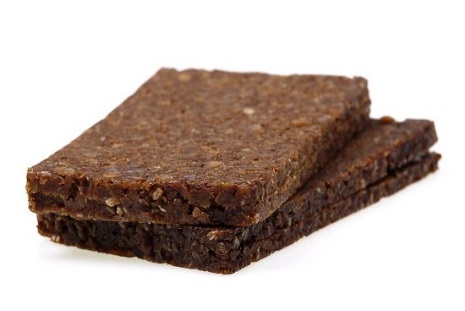 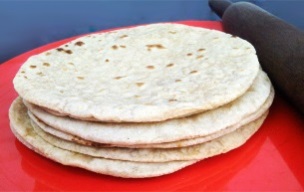 	3.1.	2.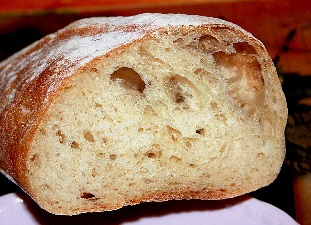 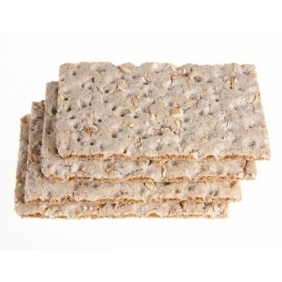 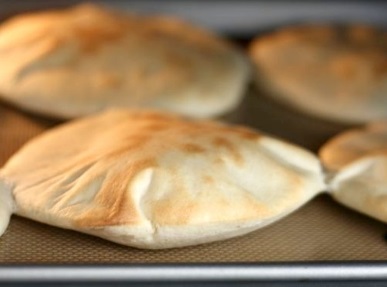 	5.	6.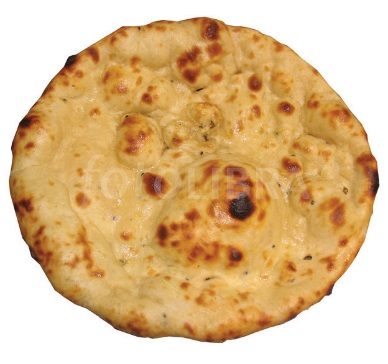 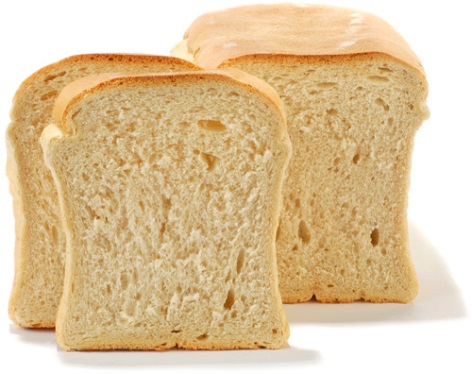 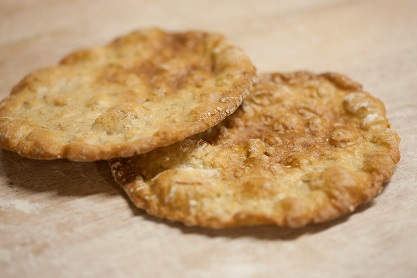 	4.	7.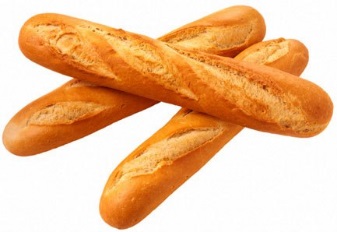 8.9.					10.Schreiben Sie die entsprechende Bildnummer, passend zu den Namen, in die Kästchen  YufkaToastbrotCibattaChapatiBaguetteNaanPumpernickelPitaSchüttelbrotKnäckerbrot